APAC SMPG MEETING REGISTRATION FORMDeadline for registration is 11 September 2015.
Late registration requests will be accepted if room permits.Global SMPG is welcomed to send several “Observers” to the APAC RMPG Physical Meeting in so far as the room capacity allows.Please return your registration form to cindy.foo@swift.com Please tick the box besides the event that you are attending:Additional RemarksDress code will be business casual.  APAC SECURITIES MARKET PRACTICE GROUP
Singapore: 06 October 2015APAC SECURITIES MARKET PRACTICE GROUP
Singapore: 06 October 2015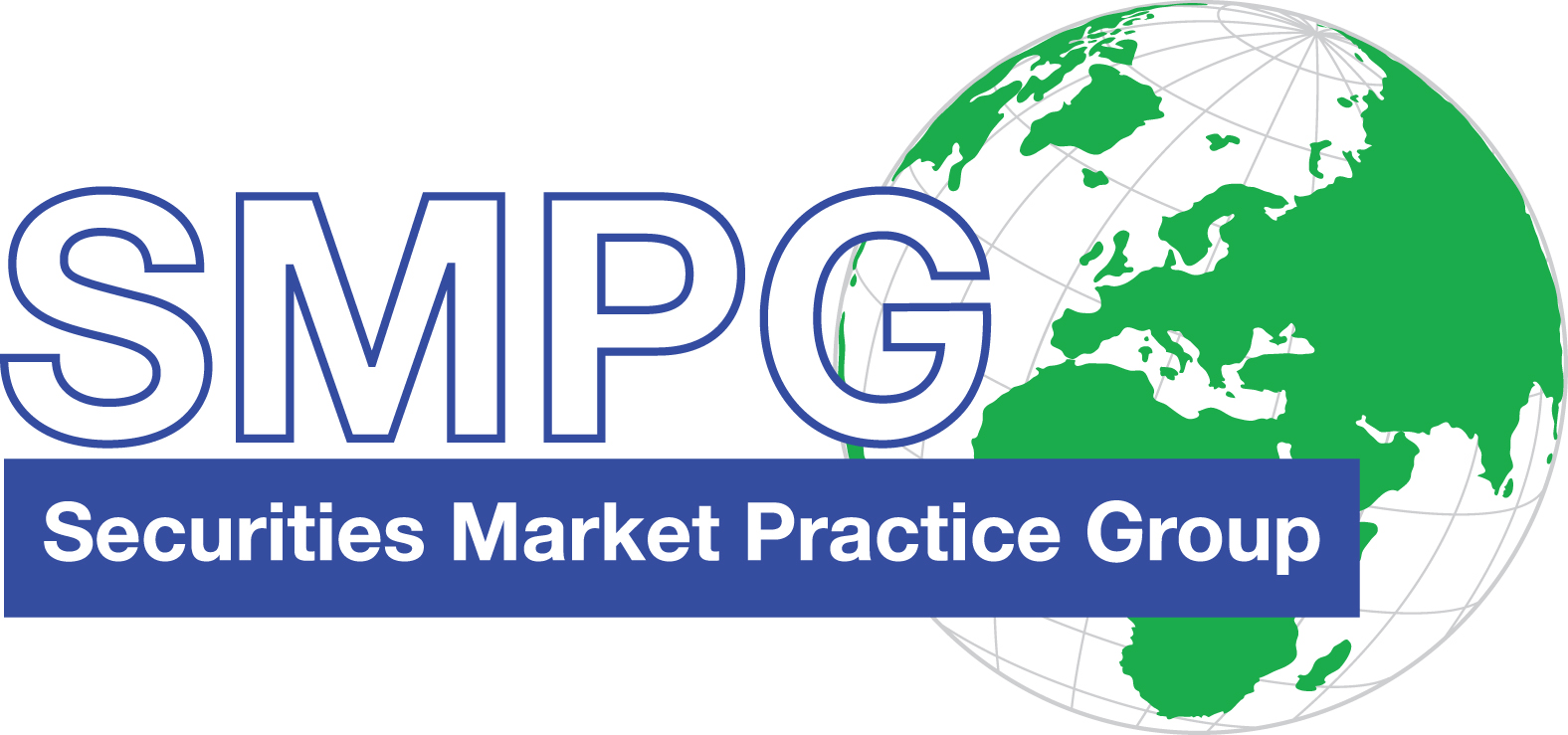 Singapore Exchange (SGX)2 Shenton Way,#02-02 SGX Centre 1,Singapore 068804Meeting Rooms:SGX Academy 1 and 2Sponsored by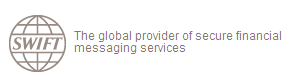 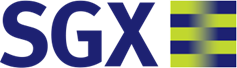 Tuesday, 6 October 2015Tuesday, 6 October 2015Tuesday, 6 October 201509:00 – 09:15Registration 09:15 – 10.45Opening remarks and updates on SMPG/RMPG (Karla Mc Kenna – SMPG Chair, Cindy Foo – APAC RMPG Facilitator)Market Infrastructure Initiatives in APAC: SGX’s Experience/Journey in the Implementation of ISO 20022 (Nico Torchetti – Senior Vice President, Head of Post Trade Services, SGX)Funds in APAC (Alexandre Kech - Head of Securities Market Infrastructures and Standards, Asia Pacific, SWIFT)10:45 – 11:00Break  11:00 – 11:30Market Infrastructure Initiatives in APAC: Moving from Proprietary to ISO 15022 Standards (Duong Ngoc Tuan - Senior Managing Director, Vietnam Securities Depository)11:30 – 12:00Update on ASEAN Initiatives (Rebecca Terner Lentchner - Executive Director, Head of Policy and Regulatory Affairs, ASIFMA)12:00 – 12:30SWIFT MyStandards and NMPG – Usage, best practices and how to accelerate adoption (Evelyne Piron and Janice Chapman – SMPG Facilitators)12:30 – 13:00APAC RMPG: Round-the-room updates by participants (Facilitated by Cindy Foo)Meeting Wrap-up13:00 – 14:00Buffet Lunch14:00 – 16:00Additional: Special introductory session for APAC Funds (Janice Chapman and Charles Boniver – SMPG IF WG Facilitator and Co-Chair)NAME:Country:Institution:E-Mail address:Tel:I will attend the APAC SMPG session (from 09:00 – 13:00)I will attend the buffet lunch (13:00 – 14:00) I will attend the special introductory session for APAC Funds (from 14:00 – 16:00)